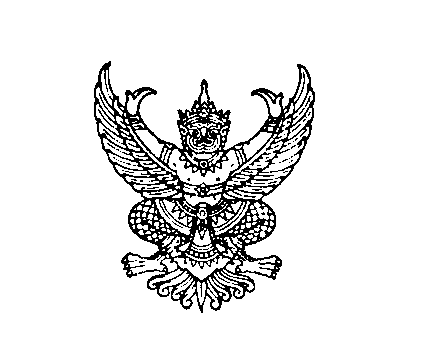 ที่ ......................						        ชื่อหน่วยงาน.............................................							        ที่อยู่...........................................................                                                               วันที่……….......................เรื่อง   ขอสิทธิเข้าใช้งานระบบตรวจสอบสิทธิประกันสุขภาพโดยการ Authentication ด้วยบัตร Smart Cardเรียน  เลขาธิการสำนักงานหลักประกันสุขภาพแห่งชาติสิ่งที่ส่งมาด้วย   1. รายชื่อเจ้าหน้าที่เพื่อกำหนดสิทธิการเข้าใช้งานระบบทะเบียน	จำนวน .............ฉบับ                    2. สำเนาบัตรประจำตัวประชาชน					จำนวน .............ฉบับ ตามที่ สำนักงานหลักประกันสุขภาพแห่งชาติ ได้จัดให้มีการเข้าใช้งานระบบตรวจสอบสิทธิประกันสุขภาพผ่าน Web Service ของ สปสช. เพื่อสนับสนุนการทางานของหน่วยบริการและหน่วยงาน                 ที่เกี่ยวข้องในระบบหลักประกันสุขภาพถ้วนหน้า นั้นในการนี้ ....ชื่อหน่วยงาน.......ขอแจ้งรายชื่อผู้รับผิดชอบการเข้าถึงระบบทะเบียนของสำนักงานหลักประกันสุขภาพแห่งชาติ โดยมีรายชื่อพร้อมหลักฐานประกอบตามสิ่งที่ส่งมาด้วย 1 และ 2 และขอรับรองว่าผู้ที่มีรายชื่อตามสิ่งที่ส่งมาด้วย 1 เป็นเจ้าหน้าที่ผู้ปฏิบัติงานของหน่วยงานจริงจึงเรียนมาเพื่อโปรดพิจารณาขอแสดงความนับถือ                       .................................................                    (ชื่อตัวบรรจงของผู้บังคับบัญชา)                   ตำแหน่งผู้บังคับบัญชา/ชื่อหน่วยงานที่ขอชื่อหน่วยงาน ......................... หมายเลขโทรศัพท์..................... หมายเลขโทรสาร......................																		สิ่งที่ส่งมาด้วย 1รายชื่อเจ้าหน้าที่เพื่อกำหนดสิทธิการเข้าใช้งานระบบเบียนเจ้าหน้าที่ตรวจสอบสิทธิเจ้าหน้าที่ทะเบียนลำดับชื่อ-สกุลเลขบัตรประจำตัวประชาชนรหัสหน่วยงานชื่อหน่วยงานเบอร์โทรศัพท์ อีเมล์ (ส่วนตัว)ลำดับชื่อ-สกุลเลขบัตรประจำตัวประชาชนรหัสหน่วยงานชื่อหน่วยงานเบอร์โทรศัพท์อีเมล์ (ส่วนตัว)